Predmet: Slovenský jazyk a literatúra - ČítanieTrieda: 6.D / 6.ročník  – variant BTéma: Nácvik čítania slovÚLOHA: Milí žiaci. Zopakujte si čítanie slov. V každom slove zakrúžkujte písmeno f, F. č. 20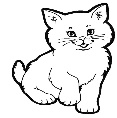 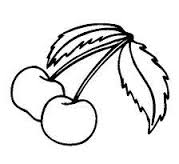 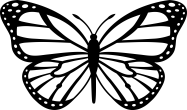 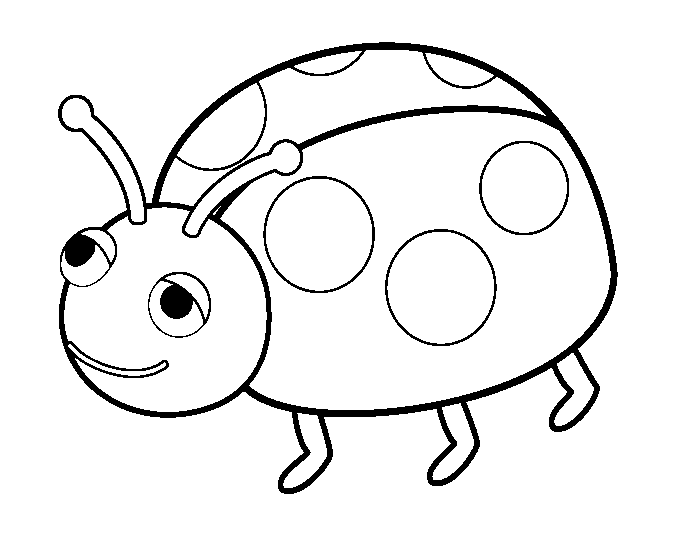 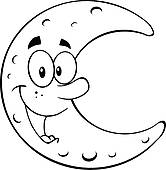 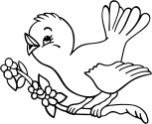 fúrikvyfarbíŠtefanfašírkafutbalistatelefónňufákzafučífotkynaftafontánaflauta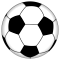 fénkefkakofolafirmafeferónkyodfotíme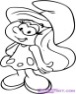 farbafazuľafarbičkyfantáziaskafanderfúkajú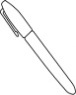 fľašaFilipfutbalfilmujefungovaťfrkol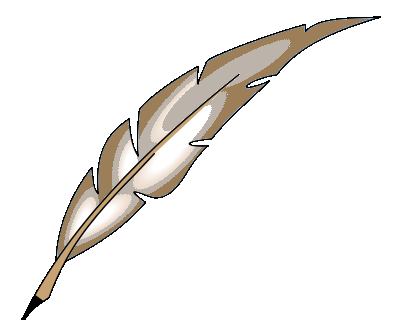 ofinafanúšikfebruárfigaFrantišekfialka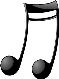 FifíkRudolffarebnáfyzikaodfúknefľaky